Welcome to Class 5 - Summer Term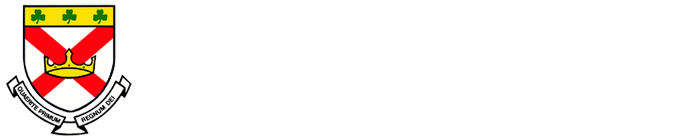 Dear Parents,Welcome back to Class 5! Summer is a really exciting term for the children as they are all now familiar with their new learning environment and are thriving within it! We will begin exciting new topics in all areas of the curriculum. The children will continue to learn about an exciting, rich curriculum and we hope to support you in every way we can, as the children continue their journey to becoming independent learners. As part of this, we will continue to use certificates, Twitter and our webpage to share your child’s achievements throughout the term. Please feel free to speak to Mrs Philpot if you have any queries regarding our curriculum or your child’s progress! Thank you for your support, Mrs Philpot and Miss Quigley.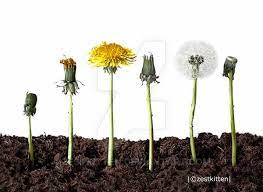 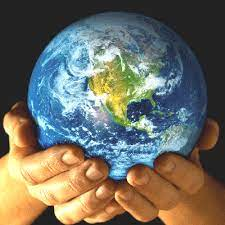 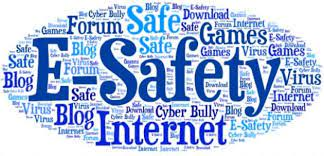 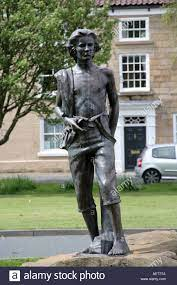 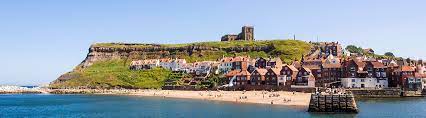 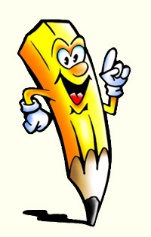 